Branding, logo, clothing, merchandise impact to community Agree with Rae Anne, that changing the club logo at this time would make the jackets that were just purchased outdated.  My suggestion for next year is to have a club sweater that can be worn at competition on warm up session, as this identifies the skater's club and creates unity between the skaters. Plus it looks sharp and athletic.I have been thinking about the new logo and active wear. I am concerned about the skaters that just purchased the new club jackets or bought used.  Ones to be a part of the team/club. They are feeling quite proud about their new or new to them jackets and if we gave them some time before introducing a new one, I'm sure would make them feel better.  So if at all possible to unveil the Logo at a later date. One option could be at the opening of our new season in September which will give us time for creative ideas for logos to come forward and get feedback from the skaters before making a final decision.The Logo was created by a couple of our skaters in the later part of the 90's. We changed colors around 2000+ as the red pants and jackets weren't appealing to all skaters.  The blue was chosen because it was a better color choice for male & female and with the Logo it looked quite good for the time.  I don't remember exactly when we changed over to the black jackets, but that would have been around 2007 - 2009ish. It gave us a smart new look and it was well received by club members, but the downfall was the skaters couldn't wear them on the ice. So the Silver and black jackets were created with our logo on the back and the skaters really liked those.I like the triple flip wear and I feel the skaters would wear them. Both male and female jackets look like they would fit comfortably and that is the key to pleasing the whole group.  Are they warm? What kind of material is it?As far as the Logo, I am game for a new look for sure.Totally support the idea and going with a different supplier.  I also like triple fit.vote yes too and these jackets from tripleflip is a great choice!Would vote yes to this.  However, i would recommend going with a different jacket provider if we are rebranding team wear and go with something more form fitting like triple flip teamwear.  This would be something the girls could actually practice in, on ice.   I could bring in a sample of Johanna's old teamwear to see what the coaches would think.  http://www.tripleflipteam.ca/products/girls/jackets.  They send in all sizing and have a try on day and then they are ordered.  Just a thought if moving forward with a new logo.think it would be something to look into ...we have had black and red coats and then the blue, red and white logo so would be nice to have consistency throughout all the club messaging, jackets and social mediaCanada Day Parade
As only one person picked this topic as important compared to other topics, this event did not occur.  Do we want this to go for 2018?  Do we have a subcommittee that is willing to take it on?  Regular reports to the Board would be required so we know what is happening.  Communication piece would be important to generate enthusiasm.Hiring Committee Report
Multiple meetings/discussions occurred.  Contact with other Presidents indicate each Club has their own way of managing this process.  One Club may not provide a salary depending on their financial stability and may give a ‘bonus’ at the end of the season.Hosting Inter-Cub November 2018
The Budget category list and “how to put on a competition” is being emailed to me by the end of the week.  Recommend we put our name forward for hosting Inter-Club in November 2018.  I already have buy-in from the Rink and other user groups that our competition would be a priority.  I am looking for interested people who would like to strike a subcommittee so we can get into some details of completing the application form.Web Site
The Club web site and Uplifter have been updated.Meeting Dates
Does the 3rd Tuesday of the month work for everyone?VI Region Meeting RecapMeeting held September 24, 2017.  All files have been posted to Uplifter at https://campbellriversc.uplifterinc.com/pages/Meetings/VI-Region-Meetings/September-24-2016/.  Ignore the reference to 2016 in the hyperlink; don’t know what I did there!Did you know that your Coach can request feedback on your performance ‘online’ for a nominal fee?  Ref. Susan Morriss.VISI 2018Volunteer list should be going online in January.All Clubs are expected to donate a basket for the raffle.  All proceeds go into skater programs for our region skaters.All Clubs are expected to give a $25 cheque payable to VI Region for food for the Coaches and Volunteer room.  Bring to the January Region mtg.December 10 – Nation Wide Skating Event – Canada 150 Skating Fund.  https://skatecanada.ca/canada-150-skating-day-lets-skate-together/.  Government of Canada is offering 200 microgrants of $1000 being offered.  Here is a link to the application form -- https://www.canada.ca/en/canadian-heritage/services/funding/canada-150-skating-day.html.  In order to have our event eligible it must take place on Sunday, December 10th, be held in an indoor skating rink, last a minimum of 2 hours and be FREE and open to the general public.  These microgrants can be used for anything that makes skating day activities open, accessible and fun for all members of your community.  This includes things like equipment rental, promotion and publicity, entertainment, materials and supplies (i.e. decorations, balloons), food (i.e. cake, hot chocolate), and even professional fees to help coordinate and plan your event.  Applications are accepted on a first come first serve basis.Privacy Policy.  All registrants must sign a statement that says, “I know my information is safe”.  This is a hard copy document.  Action: Lynda to contact Beanstream and Uplifter.Some of the workshops/meetings were very interesting.  Here is a link if you want to watch any of them -- https://www.youtube.com/user/BCYTSection/videos .Star 1-5 testing and your club  (https://www.youtube.com/watch?v=7QBRrfPg3DM)Society Act/Constitutions (https://www.youtube.com/watch?v=I_ZHKCwj36M)Gaming Workshop and Auditing (https://www.youtube.com/watch?v=xUxlRxHPmdM)PA Clinic.  Danielle from Section is the contact.Adult International Competition; great atmosphere; encourage your adults to compete.Applications to host two competitions has been sent; deadline is December 31st.Skate Canada’s Info Centre has been revamped and can be found at https://info.skatecanada.ca/index.php/en-ca/.  There is even a brief tutorial to step you through the basics before you go into the site.  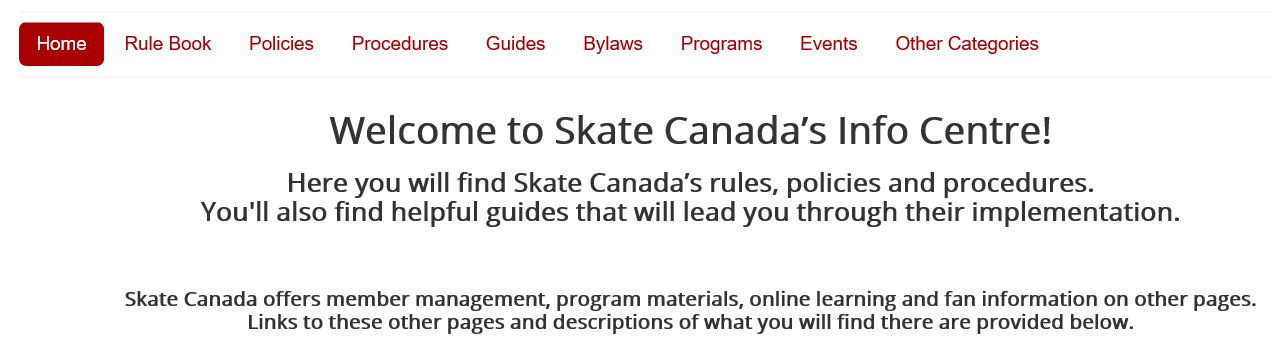 There is a STAR/Syncro Clinic coming up.Club Ranking has been renamed to Club Recognition Points.  Due in April.Respect in Sports online tool; all Board members are encouraged to take it and you get a certificate upon completion.  http://respectinsport.com/ There are annual Coach update clinics that all coaches are encouraged to attend.  Last one was in July in Duncan.There is a competitive seminar coming up in April in Victoria.  Both Coaches and skaters can participate.Coaches need to obtain their yearly card from Sections or pay $25 to the Coaches’ Committee.  This is a fairly new process so a good reminder.Skater DevelopmentThis has been split into two groups.  One is for Star 4 and higher and the other is for Star 1 to 3.  The Star 1-3 clinic will be held in conjunction with InterClub.  Star 1-2 will be one group and Star 3 will be a separate group.BursaryProcess and application will be coming out soon.  This will be for Star 5 and higher.  You will need to meet the minimum combination score plus give a minimum number of hours (4) volunteer at VISI.  This is achievable to everyone so for everyone who meets the criteria and applies they will receive $75 towards one or two seminars (September or April).  